วัตถุประสงค์	เพื่อป้องกันและควบคุมการแพร่กระจายเชื้อโรคโดยการสัมผัสด้วยมือวิธีการทำความสะอาดมือ  มี 2 ประเภทคือการล้างมือ  ( Handwashing )การถูมือด้วยแอลกอฮอล์ ( Alcohol-Based Handrub ) การล้างมือ ( Handwashing )การล้างมือ  ใช้เวลาประมาณ 40-60 วินาที  ใช้กรณีมือเปื้อนสิ่งสกปรกชัดเจน โดยแบ่งประเภทการล้างมือ เป็น 3 ประเภทดังนี้Normal handwashing   เป็นการล้างมือด้วยน้ำกับสบู่ธรรมดา  ใช้ในกรณีหลังถอดถุงมือก่อนและหลังสัมผัสผิวหนังผู้ป่วยปกติ ที่ไม่มีการปนเปื้อน Infectious material ที่มองเห็นได้ เช่น เลือด  หนอง ฯลฯ ก่อนปฏิบัติกิจกรรมการพยาบาลทั่วไปที่ไม่ต้องใช้เทคนิคปราศจากเชื้อหลังสัมผัส Non – infectious material เช่น น้ำดื่ม  อาหารสะอาด ฯลฯ Hygienic handwashing   เป็นการล้างมือด้วยสบู่น้ำยาฆ่าเชื้อ  ใช้ในกรณีก่อนการใส่อุปกรณ์ หรือ ก่อนปฏิบัติการรักษาพยาบาลที่ใช้เทคนิคปราศจากเชื้อก่อนการสัมผัสหรือทำกิจกรรมกับผู้ป่วยที่ภูมิคุ้มกันต่ำ  , ผู้ป่วยที่มีแผล  หลังสัมผัสสิ่งสกปรก / เชื้อโรค ( Infectious material ) ภายหลังสัมผัสสารคัดหลั่งจากร่างกายหรือสิ่งปนเปื้อนเชื้อโรค   Surgical handwashing   เป็นการทำความสะอาดมือเพื่อทำหัตถการ เช่น การผ่าตัด การทำคลอด การถูมือด้วยแอลกอฮอล์ ( Alcohol-Based Handrub)	ใช้น้ำยาทำลายเชื้อที่มีแอลกอฮอล์ 5 มล. ลูบให้ทั่วมือและนิ้ว จนกระทั่งระเหยแห้ง ประมาณ 20-30 วินาที   ใช้กรณีมือไม่เปื้อนสิ่งสกปรกอย่างเห็นได้ชัด  แต่หลังการถูมือด้วยแอลกอฮอล์ 5- 10 ครั้ง แล้วรู้สึกเหนียวมือให้ล้างออกด้วยน้ำกับสบู่ ข้อดีของการใช้แอลกอฮอล์ล้างมือ1.ออกฤทธิ์เร็วกว่าการล้างมือด้วยน้ำและสบู่2.ไม่ต้องใช้อ่างล้างมือ  ผ้าเช็ดมือ 3.ลดความเสี่ยงจากการปนเปื้อนเชื้อหลังการล้างมือที่เกิดจากการใช้น้ำและผ้าเช็ดมือที่ปนเปื้อนเชื้อโรค4.สะดวก สามารถใช้ได้ทุกที่ในที่ทำงานข้อบ่งชี้ในการล้างมือ ( 5 Moments )ก่อนสัมผัสผู้ป่วยที่ไวต่อการติดเชื้อ เช่น ทารก ผู้ที่มีภูมิต้านทานต่ำผู้ที่มีความเสี่ยงสูง และผู้ป่วยที่มีเชื้อดื้อยาก่อนทำหัตถการสะอาดปราศจากเชื้อ เช่น ทำแผลหรือสัมผัสแผลเปิด การทำ invasive procedure เช่น การใส่สายสวนต่าง ๆ การดูดเสมหะหลังสัมผัสเลือดและสารคัดหลั่งจากร่างกายหรือวัสดุที่ปนเปื้อนเชื้อโรคหลังสัมผัสผู้ป่วยหลังสัมผัสสิ่งแวดล้อมตัวผู้ป่วยการฟอกมืออย่างมีประสิทธิภาพ    จะลดและทำลายเชื้อบนมือได้อย่างทั่วถึง    โดยมีขั้นตอนดังนี้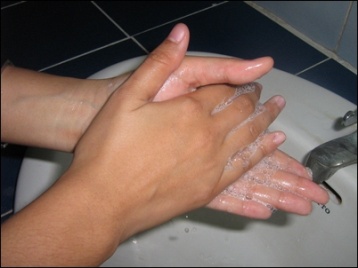 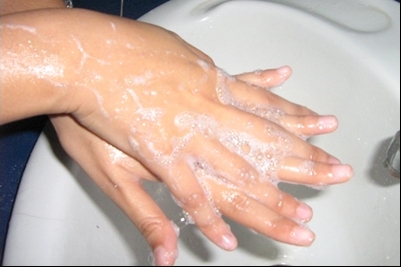 ขั้นที่1 ฝ่ามือถูกัน                                                    ขั้นที่2 ฝ่ามือถูหลังมือและนิ้วถูซอกนิ้ว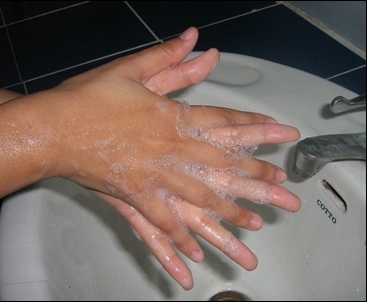 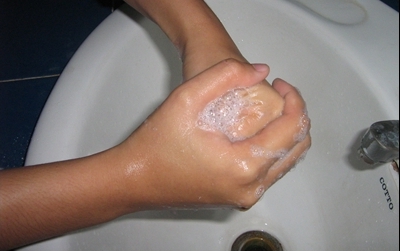 ขั้นที่3 ฝ่ามือถูฝ่ามือและนิ้วถูซอกนิ้ว                                        ขั้นที่4 หลังนิ้วมือถูฝ่ามือ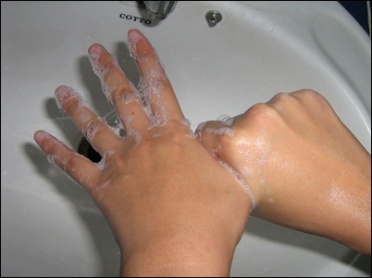 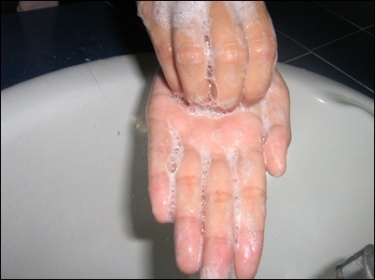 ขั้นที่5 ถูนิ้วหัวแม่มือ                                                           ขั้นที่6 ปลายนิ้วถูขวางฝ่ามือ                             ***และทุกขั้นตอนทำ 5 ครั้ง สลับกันทั้ง 2 ข้าง***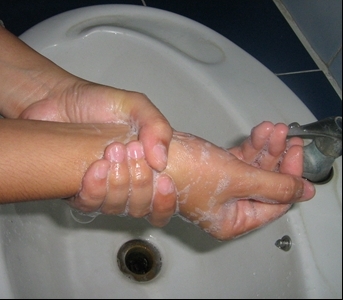 ขั้นที่7 ถูรอบข้อมืออุปกรณ์ที่ใช้ล้างมืออ่างล้างมือ ตั้งอยู่ในที่ที่ล้างมือได้สะดวก และมีจำนวนเพียงพอ ก๊อกน้ำ ใช้ชนิดที่สามารถปิด-เปิดได้ด้วยข้อศอก เช่นมีก้านยาวสบู่เหลวใส่ในขวด (ชนิดกด) ที่พอใช้ 7 วัน เมื่อถึงกำหนดเปลี่ยนหรือสบู่หมดก่อน ให้ใช้ขวดใหม่ที่สะอาดและแห้งเปลี่ยน ส่วนขวดเดิมให้ทำความสะอาดภายในขวดและที่กด (ล้างด้วยน้ำประปา) และทิ้งไว้ให้แห้ง ก่อนนำมาใช้อีกการทำให้มือแห้งผ้าเช็ดมือ ขนาดเล็ก ใช้เช็ดมือครั้งเดียว นำส่งซักและอบแห้งในหน่วยซักฟอก ใช้ในหอผู้ป่วยทั่วไปผ้าเช็ดมือ ขนาดใหญ่ ใช้เช็ดมือหลายครั้ง เปลี่ยนผ้าเช็ดมือทุกครั้งที่ผ้าเปียกทั้งผืนใช้ในกรณีที่ล้างมือธรรมดา ในหน่วยงานสนับสนุน เช่นสำนักงาน ห้องน้ำเจ้าหน้าที่การล้างมือแห้ง ใช้ในกรณีเร่งด่วน เช่น ตรวจรักษาพยาบาลผู้ป่วยหลายรายติดต่อกัน อ่างล้างมือไม่พอ น้ำไม่ไหล หรือ ก่อนปฏิบัติการรักษาพยาบาลที่ใช้เทคนิคปราศจากเชื้อมีแนวปฏิบัติดังนี้ให้น้ำยา Alcohol gel rub กดลงบนฝ่ามือประมาณ 3-5 ม.ล. ถูมือทั้ง 2 ข้าง ตามขั้นตอนการฟอกมือทั้ง 7 ขั้นตอน รอจนมือแห้ง ไม่ต้องล้างมือด้วยน้ำ หรือสบู่อีกขวดที่ใส่น้ำยาชนิดกด ใส่ให้พอใช้ไม่เกิน 7 วัน เมื่อใช้หมด ล้างทำความสะอาดขวดและที่กด (ด้วยน้ำประปา) แล้วทิ้งให้แห้งก่อนนำมาใช้เอกสารอ้างอิง วิลาวัณย์ พิเชียรเสถียร. 2552.โครงการพัฒนาการทำความสะอาดมือของบุคลากรสุขภาพ.(หน้า58-62),           กรุงเทพมหานคร.คู่มือการป้องกันและควบคุมโรคติดเชื้อในสถานบริการสาธารสุขจังหวัดน่าน. สำนักงานสาธารณสุขจังหวัดน่าน      คณะทำงานป้องกันและควบคุมโรคติดเชื้อในสถานบริการจังหวัดน่าน.กุมภาพันธ์ 2557.   นโยบายและระเบียบปฏิบัติ เลขที่ :     นโยบายและระเบียบปฏิบัติ เลขที่ :     นโยบายและระเบียบปฏิบัติ เลขที่ :  หน้า :  ฉบับที่ 2เรื่อง :   การทำความสะอาดมือเรื่อง :   การทำความสะอาดมือเรื่อง :   การทำความสะอาดมือวันที่ :   พฤษภาคม 2559แผนก : งานป้องกันและควบคุมโรคติดเชื้อโรงพยาบาลเวียงสาแผนกที่เกี่ยวข้อง :  ทุกแผนกแผนกที่เกี่ยวข้อง :  ทุกแผนกแผนกที่เกี่ยวข้อง :  ทุกแผนกผู้จัดทำ : คณะกรรมการป้องกันและควบคุมการติดเชื้อในโรงพยาบาลผู้จัดทำ : คณะกรรมการป้องกันและควบคุมการติดเชื้อในโรงพยาบาลผู้อนุมัติ : ผู้อำนวยการผู้อนุมัติ : ผู้อำนวยการ   นโยบายและระเบียบปฏิบัติ เลขที่ :     นโยบายและระเบียบปฏิบัติ เลขที่ :     นโยบายและระเบียบปฏิบัติ เลขที่ :  หน้า :  ฉบับที่ 2เรื่อง :   การทำความสะอาดมือเรื่อง :   การทำความสะอาดมือเรื่อง :   การทำความสะอาดมือวันที่ : พฤษภาคม 2559 แผนก : งานป้องกันและควบคุมโรคติดเชื้อโรงพยาบาลเวียงสาแผนกที่เกี่ยวข้อง :  ทุกแผนกแผนกที่เกี่ยวข้อง :  ทุกแผนกแผนกที่เกี่ยวข้อง :  ทุกแผนกผู้จัดทำ : คณะกรรมการป้องกันและควบคุมการติดเชื้อในโรงพยาบาลผู้จัดทำ : คณะกรรมการป้องกันและควบคุมการติดเชื้อในโรงพยาบาลผู้อนุมัติ : ผู้อำนวยการผู้อนุมัติ : ผู้อำนวยการ   นโยบายและระเบียบปฏิบัติ เลขที่ :     นโยบายและระเบียบปฏิบัติ เลขที่ :     นโยบายและระเบียบปฏิบัติ เลขที่ :  หน้า :  ฉบับที่ 2เรื่อง :   การทำความสะอาดมือเรื่อง :   การทำความสะอาดมือเรื่อง :   การทำความสะอาดมือวันที่ : พฤษภาคม 2559แผนก : งานป้องกันและควบคุมโรคติดเชื้อโรงพยาบาลเวียงสาแผนกที่เกี่ยวข้อง :  ทุกแผนกแผนกที่เกี่ยวข้อง :  ทุกแผนกแผนกที่เกี่ยวข้อง :  ทุกแผนกผู้จัดทำ : คณะกรรมการป้องกันและควบคุมการติดเชื้อในโรงพยาบาลผู้จัดทำ : คณะกรรมการป้องกันและควบคุมการติดเชื้อในโรงพยาบาลผู้อนุมัติ : ผู้อำนวยการผู้อนุมัติ : ผู้อำนวยการกระบวนการการปฏิบัติ1. Normal handwashing1.ฟอกด้วยสบู่ธรรมดาอย่างน้อย 40-60 วินาที  ล้างด้วยน้ำจากก๊อก เช็ดแห้งด้วยผ้าสะอาด/กระดาษ2.เลือกใช้ภาชนะใส่สบู่ก้อนที่ไม่ขังน้ำ และล้างทำความสะอาดเสมอ กรณีใช้สบู่เหลว  ควรทำความสะอาดภาชนะและทำให้แห้งทุกครั้งก่อนเติมสบู่หรือไม่เกิน 3 วัน2. Hygienic handwashingฟอกด้วยสบู่ผสมน้ำยาทำลายเชื้อ เช่น 4% chlorhexidinegluconate หรือ 7.5% iodophor อย่างน้อย 40-60 วินาที ล้างด้วยน้ำจากก๊อก เช็ดแห้งด้วยผ้าสะอาด/กระดาษ หรือในกรณีที่มือไม่เปื้อน อาจใช้น้ำยาทำลายเชื้อที่มีแอลกอฮอล์(alcohol based product) ประมาณ 5 มล. ถูมือสองข้างให้ทั่วจนน้ำยาแห้ง3. การล้างมือเพื่อการผ่าตัด1. ฟอกด้วยสบู่ผสมน้ำยาทำลายเชื้อ เช่น 4 % chlorhexidinegluconateหรือ  7.5% Povidone iodine ที่มือจนถึงข้อศอกนาน ไม่ต่ำกว่า 2-5 นาที แล้วเช็ดมือให้แห้งด้วยผ้าหรือกระดาษเช็ดมือปราศจากเชื้อชนิดใช้ครั้งเดียว หรือ  2.ใช้ Alcohol-Based Handrub > 6 ml  ถูมือและแขนทั้ง 2 ข้างจนทั่ว  รอจนแอลกอฮอล์ระเหยแห้ง  ไม่ต้องใช้ผ้าเช็ดมือ    โดย การฟอกมือครั้งแรกของแต่ละวันให้ใช้แปรงขัดปลายนิ้วและซอกเล็บ   แล้วล้างด้วยน้ำจากก๊อก และเช็ดแห้งด้วยผ้าปราศจากเชื้อชนิดใช้ครั้งเดียว  4.การถูมือด้วยแอลกอฮอล์ใช้น้ำยาทำลายเชื้อที่มีแอลกอฮอล์ (alcohol-based product) 5 มล. ถูมือให้ทั่วจนถึงข้อศอกจนน้ำยาแห้งและทำซ้ำ 2 ครั้ง   นโยบายและระเบียบปฏิบัติ เลขที่ :     นโยบายและระเบียบปฏิบัติ เลขที่ :     นโยบายและระเบียบปฏิบัติ เลขที่ :  หน้า :  ฉบับที่ 2เรื่อง :   การทำความสะอาดมือเรื่อง :   การทำความสะอาดมือเรื่อง :   การทำความสะอาดมือวันที่ : พฤษภาคม 2559แผนก : งานป้องกันและควบคุมโรคติดเชื้อโรงพยาบาลเวียงสาแผนกที่เกี่ยวข้อง :  ทุกแผนกแผนกที่เกี่ยวข้อง :  ทุกแผนกแผนกที่เกี่ยวข้อง :  ทุกแผนกผู้จัดทำ : คณะกรรมการป้องกันและควบคุมการติดเชื้อในโรงพยาบาลผู้จัดทำ : คณะกรรมการป้องกันและควบคุมการติดเชื้อในโรงพยาบาลผู้อนุมัติ : ผู้อำนวยการผู้อนุมัติ : ผู้อำนวยการ